LÝ LỊCH KHOA HỌC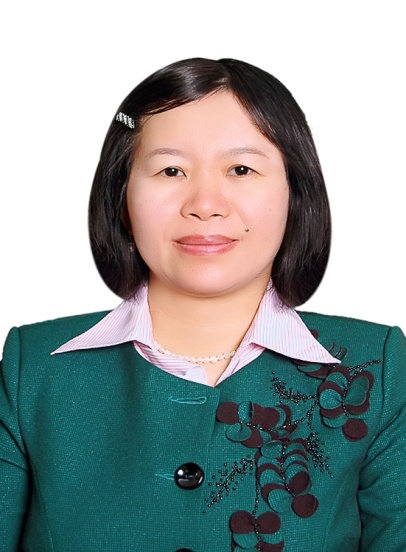 1.  Thông tin cá nhân	- Họ và tên: DƯƠNG KIM ANH	- Ngày sinh:	14 /09/1974		Nơi sinh: Thanh Hóa	Giới tính: Nữ	- Chức danh khoa học (cả học hàm, học vị): Tiến sĩ (Giới và Phụ nữ học).- Chức vụ: Phó Giám đốc Học viện Phụ nữ Việt Nam; Tổng biên tập Tạp chí Khoa học Học viện Phụ nữ Việt Nam.	- Chức vụ Đảng: Phó bí thư Chi bộ 2- Nhiệm vụ có chức danh: Giảng viên; chuyên gia giới/báo cáo viên TƯ Hội LHPN Việt nam; Ủy viên HĐ Khoa học TƯ Hội LHPN Việt Nam; Ủy viên HĐ Khoa học Học viện Phụ nữ Việt Nam.- Cơ quan công tác và địa chỉ: Phòng 306, Học viện Phụ nữ Việt Nam, 68 Nguyễn Chí Thanh, Hà Nội.	- Điện thoại cố định:	 (024) 37751752			  Di động: 016 433 47091/0965721074.	- Email:duongkimanh@vwa.edu.vn		Fax:(04) 377302832. Quá trình đào tạo:3. Quá trình bồi dưỡng:4. Quá trình công tác:4. Ngoại ngữ	Đánh giá năng lực ngoại ngữ của bản thân hiện nay (A1, A2, B1, B2, C1, C2): Tiếng Anh C2; Tiếng Nga: C1; Tiếng Trung: Giao tiếp.5. Kinh nghiệm và thành tích trong giảng dạy, nghiên cứu khoa học, tập huấn5.1. Các môn học, chuyên đề đã tham gia giảng dạy trong 5 năm gần đây:5.2. Hướng/lĩnh vực nghiên cứu khoa học chính đã và đang quan tâm/thực hiện trong 5 năm gần đây:- Phân tích, đánh giá chính sách giới;- Vấn đề buôn bán người và các chính sách can thiệp; các vấn đề bạo lực trên cơ sở giới khác;- Vấn đề đạo đức nghiên cứu trong các nghiên cứu về con người;- Giới trong giáo dục và hợp tác quốc tế; Giới trong văn học;- Phương pháp sư phạm có đáp ứng giới;- Ảnh hưởng của môi trường kinh doanh đối với doanh nhân nữ;- Nghiên cứu lý luận các vấn đề phụ nữ, nữ quyền, giới và phát triển.	5.3. Danh sách đề tài/dự án/công trình nghiên cứu khoa học đã thực hiện trong 5 năm gần đây:5.4. Kết quả nghiên cứu đã được công bố hoặc đăng ký trong 5 năm gần đây		5.4.1 Bài báo khoa học trên tạp chí	5.4.2 Sách đã xuất bản hoặc tài liệu đã được nghiệm thu trong 5 năm gần đây5.4.3 Bài tham luận hội thảo khoa học/chuyên đề đã gửi/trình bày trong 5 năm gần đâyTôi xin cam kết và chịu trách nhiệm về tính chính xác của các thông tin cung cấp trong lý lịch khoa học này./.Năm đào tạoNơi đào tạoHình thức đào tạoTên cơ sở đào tạoChuyên ngành đào tạoHọc vị được cấp1991-1996Trong nướcChính quyĐại học Ngoại Thương Hà NộiKinh tế đối ngoại Cử nhân Kinh tế1993-1997Trong nướcChuyên ngành 2Đại họcQuốc gia Hà NộiTiếng AnhCử nhân Ngoại ngữ2004-2007Trong nướcLiên kết Việt-MỹĐH American City University (Mỹ) & Khoa Kinh tế, ĐH Bách Khoa, Hà Nội.Quản trị Kinh doanhThạc sĩ Quản trị Kinh doanh(Bằng ĐH Mỹ cấp)2005-2007Nước ngoàiChính quyHọc viện xã hội học Quốc tế - ISS,  Hà LanChính sách công và Quản lý (Chuyên ngành phụ: Giới, Phụ nữ và Phát triển)Thạc sĩ phát triển chuyên ngành Chính sách công và Quản lý2009-2014Nước ngoàiChính quyĐại học Waikato, New ZealandGiới và Phụ nữ họcTiến sĩ Giới và Phụ nữ họcNăm bồi dưỡngNơi bồi dưỡngThời gian bồi dưỡngTên cơ sở bồi dưỡngNội dung bồi dưỡngChứng chỉ/chứng nhận1996Hà Nội4 thángCông ty Phát triển Đầu tư và Công nghệ Hà NộiWinword, ExcelChứng chỉ1998Hà Nội8 ngàyTrung tâm đào tạo Doanh nghiệp Việt  và Trường Cao đẳng Hải quan, Hà NộiKhóa học “Hướng dẫn thủ tục khai báo hải quan cho Doanh nghiệp XNK”Chứng chỉ1998Hà Nội3 ngàyPhòng Thương mại và Công nghiệp Việt Nam - VCCITập huấn “Những vấn đề về vận tải và bảo hiểm trong Hợp đồng mua bán hàng hóa ngoại thương”Chứng chỉ1999Hà Nội2 tuầnTrường Luật ĐH Hamline và ĐH Southern CaliforniaInternational Business Law and International Commercial NegotiationsChứng chỉ2000Hà nội3 tháng, 10 ngàyĐH Kinh tế quốc dânKế toánChứng chỉ2004Hà Nội2 tuầnCông ty CP Hóa chất và Thiết bị Miền Bắc Kỹ năng thương thuyết với khách hàng2006Hà Lan2 thángThe Netherlands Court of AuditThúc đẩy Trách nhiệm và Tính minh bạch của các hoạt động hỗ trợ các thảm họa (Enhancing the Accountability for and Transparency of Disaster-related Aid)Chứng nhận2007Hà Nội1 tháng, 10 ngàyĐại học Quốc gia Hà NộiLý luận và Phương pháp giảng dạy ĐHChứng chỉ(Loại Giỏi)2008Hà Lan1 tháng, 10 ngàyMaastricht School of Governance, Maastricht UniversityPhân tích chính sách (Policy Analysis), thuộc chương trình Thạc sĩChứng chỉ2010New Zealand3 tuầnĐH WaikatoKỹ năng trình bày tại các hội thảo khoa học; Kỹ năng tổ chức, điều hành hội thảo2012New Zealand3 tuầnĐH WaikatoKỹ năng trích dẫn tài liệu theo APA Referencing2012New Zealand3 tuầnĐH WaikatoKỹ năng viết bài báo Khoa học, bài đăng tạp chí2014Malaysia5 ngàyĐH Sains Malaysia (USM)Tìm hiểu thực tiễn cuộc sống của phụ nữ Hàn Quốc và ASEAN qua các nghiên cứu nữ quyền (Uncovering Korea-ASEAN Women’s Lived Realities through Feminist Research)Chứng nhận2015Hà Nội3 tuầnHọc viện Phụ nữ Việt NamNghiệp vụ cơ bản về công tác HộiChứng chỉ2015Seoul, Hàn Quốc1 tuầnViện Thúc đẩy Bình đẳng Giới và Giáo dục (KIGEPE)Tập huấn giảng viên nguồn về Giới (TOT on Gender Education)Chứng chỉ2015Hà Nội2 ngàyChuyên gia ĐH Chung Ang (Hàn Quốc)Tập huấn về đề xuất chính sách2015Hà Nội4 ngàyChuyên gia ĐH Chung Ang, Hàn QuốcTập huấn xử lý số liệu2017Hà Nội1 thángĐH Giáo dục, Đại học Quốc gia Hà NộiBồi dưỡng theo chuẩn chức danh nghề nghiệp Giảng viên chínhChứng chỉ2017Hà NộiThi lấy chứng chỉTrường Cán bộ Giáo dục Hà NộiTrình độ tin học đạt chuẩn theo quy định tại Thông tư số 03/2014/TT-BTTTTcủa Bộ Thông tin và Truyền thôngChứng chỉ2017Seoul, Hàn Quốc7 ngàyViện Phát triển Phụ nữ Hàn QuốcChứng nhận tham gia Chương trình Thiết lập và chia sẻ Chương trình nghị sự về BĐG 2017 (SSAGE).Chứng chỉThời gian(từ...đến...)Cơ quan công tácĐịa chỉ và Điện thoạiChức vụNhiêm vụ chuyên môn chính1996 - 2000Công ty Phát triển XNK và Đầu tư – VIEXIM34 Lý Nam Đế, Hà NộiTrợ lý Tổng Giám đốcPhó trưởng phòng Kế hoạch Thị trườngChuẩn bị các công văn, giấy tờ, hợp đồng, tờ khai hải quan, hồ sơ thầu, biên phiên dịch.Quản lý, điều hành đơn hàng, thủ tục hải quan, chứng từ giao nhận hàng.2000-2005Công ty Cổ phần Hóa chất và Thiết bị Miền Bắc86 Trường Chinh, Hà NộiKế toánTrưởng phòng XNKLập, xử lý chứng từ, sổ sách kế toán.Phụ trách các hoạt động XNK của doanh nghiệp.Từ tháng 7-2005 đến tháng 12/2006- Trường cán bộ Phụ nữ Trung ương.- Từ tháng 9/2005 đến tháng 12/2006: Theo học Chương trình Thạc sĩ về Chính sách công và quản lý tại Học viện Xã hội học Quốc tế - ISS, Hà Lan68 Nguyễn Chí Thanh, Hà Nội- Giảng viên theo Hợp đồngHọc thạc sĩ tại Hà LanTháng 1/2007 đến tháng 9/2014- Trường cán bộ Phụ nữ Trung ương.- Từ tháng 4/2009 đến tháng 9/2014: Nghiên cứu sinh tiến sĩ Giới và Phụ nữ học tại ĐH .68 Nguyễn Chí Thanh, Hà Nội- Nghiên cứu viên- Phó Giám đốc Trung tâm Nghiên cứu Phụ nữ (Từ tháng 8/2008 đến tháng 3/2009).- Nghiên cứu sinh, trợ giảng, thuyết trình viên cộng đồng (community speaker)Thực hiện các nghiên cứu phụ nữ, nghiên cứu giới. Làm công tác quản lýThực hiện nghiên cứu khoa học. Trợ giảng. Thuyết trình về các vấn đề giới, buôn bán người.9/2014-10/2014Viện Nghiên cứu Phụ nữ, Học viện Phụ nữ Việt Nam68 Nguyễn Chí Thanh, Hà NộiThực hiện nghiên các nghiên cứu giới, nghiên cứu về phụ nữ.11/2014-nayHọc viện Phụ nữ Việt Nam68 Nguyễn Chí Thanh, Hà Nội- Trưởng Khoa Giới và Phát triển (từ T11/2015);- Phó Giám đốc Học viện Phụ nữ Việt Nam (từ 5/10/2017);- Tổng Biên tập Tạp chí Khoa học Học viện Phụ nữ Việt Nam.- Quản lý Khoa, giảng dạy, thiết kế, biên soạn các đề cương, tập bài giảng, giáo trình.- Phụ trách Nghiên cứu Khoa học, Hợp tác Quốc tế, Khoa Giới & Phát triển, Phân hiệu II TPHCM. - Phó Bí thư Chi bộ; Ủy viên HĐKH TW Hội; Học viện.Ngoại ngữBằng cấp, chứng chỉ cao nhất được cấpThời gian cấpCơ sở cấpTiếng AnhĐại học1997ĐH Sư phạm Ngoại ngữ Hà Nội. Tốt nghiệp thạc sĩ, tiến sĩ tại nước ngoài, học bằng tiếng Anh.Tiếng NgaTương đương trình độ Đại học 1996ĐH Ngoại thương Hà NộiTiếng TrungHọc hết Bằng C Trung Văn năm 19951995Môn học/chuyên đềĐối tượng họcNơi giảng dạyGender Researching (2012)Sinh viên ĐHĐH Waikato, New ZealandVấn đề đạo đức nghiên cứu: Những khó khăn, cản trở trong việc xin phê duyệt đủ tiêu chuẩn đạo đức nghiên cứu (2012)Sinh viênĐH Waikato, New ZealandNguy cơ buôn bán người đối với trẻ em gái (2013)Học sinh PTTH, người dân trong cộng đồngAnglican Church, Hamilton, New ZealandPhân tích Giới (2015)Cán bộ cấp huyện/thịHải PhòngLồng ghép giới (2015)Cán bộ cấp huyện/thịHải PhòngChuyên đề: Hệ thống chính trị ở Việt Nam (2015)Nữ ứng viên Hội đồng nhân dân tiềm năngQuảng BìnhChuyên đề: Nữ giới và sự tham gia chính trị ở Việt Nam (2015)Nữ ứng viên Hội đồng nhân dân tiềm năngQuảng BìnhChuyên đề: Xây dựng Chương trình hành động (2015)Nữ ứng viên Hội đồng nhân dân tiềm năngQuảng BìnhChuyên đề: Vai trò của HĐND, đại biểu HĐNDNữ ứng viên Hội đồng nhân dân tiềm năngQuảng BìnhChuyên đề: Tuyên truyền giáo dục về Giới và Chính sách pháp luật về bình đẳng giới (2015)Cán bộ chủ chốtBộ Nội VụHoạt động vì bình đẳng giới và sự tiến bộ của phụ nữ Việt Nam (2015, 2016)Cán bộ phụ nữ LàoHọc viện Phụ nữ Việt NamChiến lược quốc gia vì bình đẳng giới, giai đoạn 2011-2020 (2015)Cán bộ Hội cấp tỉnh/thành, huyện/thịHọc viện Phụ nữ Việt NamMôn Giới và Phát triển (2015-2017)Học viên hệ Trung cấpCác tỉnh thànhHọc phần Giới và Phát triển, Học phần Kinh tế học về Giới, Học phần Phụ nữ học, HP Phân tích Giới (2016, 2017)Sinh viên Đại họcHọc viện Phụ nữ Việt NamBài giảng trực tuyến: Kỹ năng phân tích giớiCán bộ phụ nữ cơ sởTrực tuyếnBài giảng trực tuyến: Kỹ năng Lồng ghép giới trong hoạch định và thực thi chính sáchCán bộ phụ nữ cơ sởTrực tuyếnChuyên đề:- Mối quan hệ giữa Giới và PTBV- Tuyên truyền giáo dục về BĐG và tiến bộ phụ nữ (2016)Cán bộ các cấp địa phương Sở Tài nguyên môi trườngChuyên đề: Giới và Phát triển bền vững trong bối cảnh hội nhập(2017)Phụ nữ quân đôiBan Phụ nữ Quân đội; Học viện KT Quân sựKhóa tập huấn “Vì bình đẳng giới và tiến bộ Phụ nữ” (5-6/10/2017)Cán bộ ngành Ngân hàng, Khu vực phía BắcHải PhòngKhóa tập huấn “Vì bình đẳng giới và tiến bộ Phụ nữ”(12-13/10/2017)Cán bộ ngành Ngân hàng, Khu vực phía NamVũng TàuKhóa tập huấn “Bình đẳng giới và Lồng ghép giới trong Kinh tế” (27-28/10/2017)Cán bộ sở nông nghiệp, Hội PN tỉnh, huyệnBình ThuậnKhóa tập huấn “Bình đẳng giới và Lồng ghép giới trong Kinh tế” (6-7/11/2017)Cán bộ sở nông nghiệp, Hội PN tỉnh, huyệnQuảng BìnhKhóa tập huấn “Bình đẳng giới và Lồng ghép giới trong Kinh tế” (9-10/11/2017)Cán bộ sở nông nghiệp, Hội PN tỉnh, huyệnBình ĐịnhTTTên đề tài/dự án/công trình nghiên cứuCơ quan phê duyệt/giao nhiệm vụ khoa họcThời gian thực hiệnVai trò tham gia1Vai trò Giới và Khả năng nâng cấp chuỗi giá trị nghề gốm truyền thốngHội LHPN Việt Nam2007Nghiên cứu viên2Tác động của xuất khẩu lao động đến đời sống gia đình tại Thái BìnhHội LHPN Việt Nam/ Dự án Health Bridge Canada2007Tham gia thực hiện đề tài3Nhu cầu Phụ nữ tại địa bàn chuyển đổi mục đích sử dụng đất (Trường hợp 4 xã của Cẩm Giàng, Hải Dương và Đồng Anh, Hà Nội)Hội LHPN Việt Nam/ Dự án Hà Lan nâng cao năng lực phụ nữ2007/2008Thư ký Đề tài4Xây dựng Chiến lược nghiên cứu cho Hội LHPN Việt Hội LHPN Việt 2008Thư ký5Điều tra số liệu cơ bản về lao động nữ nông thôn (Chương trình khảo sát toàn quốc)Bộ KHCN&MT2007-2008Tham gia viết báo cáo chuyên đề.6Thực trạng và nhu cầu gửi trẻ dưới 36 tháng tuổi – Một số gợi ý chính sáchHội LHPN Việt 2008Tham gia Thực hiện đề tài7Lao động nữ nông thônBộ KHCN&MT2008/Tham gia Thực hiện đề tài8Mô hình chỉ đạo điểmHội LHPN Việt 2008/2009Tham gia Thực hiện đề tài9Vấn đề Giới và buôn bán người ở Việt Dự án Oxfam (Tiếng Anh)2008/2009Tham gia Thực hiện đề tài10Xây dựng Chiến lược phòng chống buôn bán người Hội LHPN Việt  giai đoạn 2010-2015Hội LHPN Việt 2010Tham gia chính11Loại hình doanh nghiệp, thể chế và đời sống của nữ công nhân trong Ngành Dệt May (Nghiên cứu so sánh các Doanh nghiệp Dệt May Việt ).Học viện XHH Hà Lan.Luận văn Thạc sĩ tại Hà Lan (Tiếng Anh)2005/2006Chủ trì thực hiện12Quản lý chiến lược trong Tổng Công ty Dệt Phong phú Việt  (Corporate Strategy in Phong Phu Textile Company in )ĐH ACU Hoa Kỳ và Khoa Kinh tế, ĐH Bách Khoa Hà Nội.Luận văn Thạc sĩ(Tiếng Anh)2004/2007Chủ trì thực hiện13Phân tích Giới chính sách phòng chống mua bán người (Trường hợp: Chương trình Quốc gia phòng chống buôn bán Phụ nữ trẻ em của Việt , giai đoạn 2004-2010).ĐH Waikato, New Zealand. Luận án Tiến sĩ (Tiếng Anh)2009/2014Chủ trì thực hiện14Nghiên cứu thông tin phản biện xã hội một số dự án Luật sửa đổi bổ sung giai đoạn 2014-2016Hội LHPN Việt 2014Nghiên cứu viên. Thực hiện chuyên đề: Thông tin phản biện XH dưới góc độ giới Luật Doanh nghiệp sửa đổi.15Nghiên cứu hỗ trợ sinh kế bền vững cho người dân vùng ảnh hưởng của Dự ánNSRP2014Chuyên gia giới16Mua bán người ở Nhật Bản: Vấn đề Giới và Chính sáchSUMITOMO Nhật Bản2015-2016Chủ trì17Xây dựng Đề án mở ngành Giới và Phát triển, Học viện Phụ nữ Việt NamHọc viện Phụ nữ Việt Nam2014-2015Tiến sĩ mở ngành18Nghiên cứu đề xuất cơ sở lý luận và thực tiễn xây dựng tập bài giảng Học phần Lồng ghép giới và thực hành Lồng ghép giới (Chương trình cử nhân Giới và Phát triển)Học viện Phụ nữ Việt Nam2015Chủ nhiệm đề tài19Nghiên cứu xây dựng Kế hoạch Chiến lược đào tạo nguồn nhân lực nữ chất lượng cao ở miền Bắc VNCơ quan Hợp tác phát triển quốc tế Hàn Quốc2015-2016Trưởng nhóm khảo sát20Lồng ghép giới trong công tác cán bộBộ Nội vụ2016Chuyên gia giới21Giới trong biến đổi Gia đìnhViện Nghiên cứu Gia đình và giới2016Tham gia22Môi trường kinh doanh trong khởi nghiệp ở doanh nhân nữĐH Ngoại thương, Hà Nội2015-2016Chuyên gia giới23Bạo lực hẹn hò trong thanh niên - Trường hợp 2 quận ở Hà Nội.Học viện Phụ nữ Việt Nam2017-2018Chủ nhiệm Đề tàiTên bài báoTên tạp chí đã đăngLoại tạp chíThời gian đăngEngendering the Evaluation of Anti-Trafficking Policy: A Gender Sensitive ApproachJournal of Research on Gender Studies (USA)ISSN: 2164-02622016Thúc đẩy bình đẳng giới và việc làm trong hội nhập quốc tếTạp chí nghiên cứu Gia đình và GiớiISN: 1859-13612016Vấn đề đạo đức cần lưu ý trong nghiên cứu về mua bán ngườiTạp chí nghiên cứu Gia đình và GiớiISN: 1859-13612015Ethical challenges in doing human trafficking researchJournal of Research on Gender Studies (USA)ISSN: 2164-02622015Doing human trafficking research: Reflection on ethical challengesJournal of Research on Gender Studies (USA)ISSN: 2164-02622015The state and gender ideologies: A framework to understand anti-trafficking politics (Nhà nước và hệ tư tưởng giới: Các thức tìm hiểu vấn đề phòng chống buôn bán người)http://www.addletonacademicpublishers.com/component/content/article?id=1178:the-state-and-gender-ideologies-a-framework-to-understand-anti-human-trafficking-politicsJournal of Research on Gender Studies (USA)ISSN: 2164-02622012Human trafficking in a globalized world: Gender aspects of human trafficking and anti-trafficking politics (Buôn bán người trong thế giới toàn cầu: Khía cạnh giới của Buôn bán người và Công tác phòng chống buôn bán người)http://connection.ebscohost.com/c/articles/97394599/human-trafficking-globalized-world-gender-aspects-issue-anti-trafficking-politicsJournal of Research on Gender Studies (USA)ISSN: 2164-02622012Tên sách/tài liệuNăm xuất bản/nghiệm thuLoại sách/tài liệuVai trò tham giaDignity and human trafficking policy in Vietnam: Deconstructing gender (in Human dignity: Establishing worth and seeking solutions).UK: Palgrave Macmillan2017 SáchKim Anh Duong & Rachel Simon KumarGiáo trình Giới trong An sinh xã hội2017Sách chuyên khảoChủ biên, đồng tác giảLồng ghép giới trong khởi sự doanh nghiệp (Sách dành cho Học viên)2017Sách chuyên khảoViết Chương 1Lồng ghép giới trong khởi sự doanh nghiệp (Sách dành cho Giảng viên)2017Sách chuyên khảoViết Chương 1Tập bài giảng Giới và Phát triển2016Tập bài giảngThành viênSách Nguồn nhân lực nữ thời kỳ công nghiệp hóa, hiện đại hóa và hội nhập quốc tế. Một số vấn đề lý luận và thực tiễn. Lưu Song Hà (chủ biên), 2015. NXB Khoa học xã hội Hà Nội.2015Sách chuyên khảo/Kết quả nghiên cứuTham gia viếtVăn hóa, nữ quyền và những bước tiến về bình đẳng giới của New Zealand2015Sách chuyên khảo “Nữ quyền: Những vấn đề lý luận và thực tiễn”, NXB ĐH Sư phạm Hà Nội.Tác giả Phân tích Giới chính sách phòng chống mua bán người (Trường hợp: Chương trình Quốc gia phòng chống buôn bán Phụ nữ trẻ em của Việt Nam, giai đoạn 2004-2010).http://researchcommons.waikato.ac.nz/handle/10289/88192014ĐH Waikato, New ZealandTác giảEthical issues in doing human trafficking research: Whose confidentiality and safety?(Vấn đề đạo đức trong nghiên cứu buôn bán người: Bảo vệ bí mật và an toàn của ai?)2014Sách kỷ yếu Hội thảo Học giả trẻ ASEANTác giảHuman Trafficking in a Globalized World2013Sách chuyên khảo“Gender issues in the age of Globalization)Tác giảA gender-sensitive approach to the evaluation of anti-trafficking policy (Phương pháp nhạy cảm giới trong đánh giá chính sách phòng chống buôn bán người)2013Sách kỷ yếu Hội thảoFeminist futures: Transforming the 21st Century (Tương lai của nữ quyền: Chuyển đổi trong Thế kỷ 21), Hiệp hội Phụ nữ New ZealandTác giảCẩm nang Luật pháp chính sách. Tài liệu dành cho cán bộ Hội LHPN việt Nam (Tham gia viết)2010Sách chuyên khảoTham gia viếtPhương pháp nghiên cứu định tính(Thuộc sách: Phương pháp nghiên cứu các vấn đề phụ nữ)2010Sách chuyên khảoTham gia viếtSách: Nhu cầu phụ nữ tại địa bàn chuyển đổi sử dụng đất(Tham gia viết. Chủ biên: Phạm Thị Ngọc Anh)2010Kết quả nghiên cứuChủ nhiệm Đề tàiSách: Vai trò giới và khả năng nâng cấp chuỗi giá trị trong Nghề gốm truyền thống(Tham gia viết. Chủ biên: Phạm Thị Ngọc Anh)2010Kết quả nghiên cứuTham giaKiểm tra, đánh giá và điều chỉnh chiến lược Quản trị quan hệ khách hàng (Chương 7)Giáo trình Quản trị Quan hệ Khách hàng. Chủ biên: Gs.Ts Trương Đình Chiến2009Giáo trìnhTham giaVà một số bài/tài liệu khác…Tên bài tham luậnTên, cấp, năm và địa điểm hội thảoCơ quan tổ chức hội thảoVai trò tham giaGiới thiệu Bộ tài liệu Em gái - Thủ lĩnh của sự thay đổiKhách sạn Đại Nam, TP HCM, 3-4/11/2017Plan International & Vụ BĐG, Bộ LĐTB-XHChuyên giaVấn đề giới trong giáo dục ở Việt NamHà Nội, 9/2017Hội thảo với chuyên gia IndonesiaHọc viện Phụ nữ Việt NamBáo cáo viênAction Plan on empowering young women and girlsSeoul, Hàn Quốc 9/2017KWDI, Hàn QuốcBáo cáo viênNghiên cứu về bạo lực gia đình: Một số vấn đề lý luậnHà Nội, 2016Viện Nghiên cứu Gia đình và GiớiBáo cáo viênSharing the research results on the situation and demand of training high-quality labour force in the North of Vietnam.Đại học Chung-Ang, Hà Quốc, 2015KOICATrưởng nhóm Khảo sát, Học viện PN Việt NamBáo cáo kết quả Khảo sát Thực trạng và nhu cầu đào tạo nguồn nhân lực nữ CLC tại miền Bắc Việt NamHà NộiHọc viện Phụ nữ Việt Nam, ĐH Chung AngTrưởng nhóm Khảo sátEthical challenges in doing human trafficking research: Whose safety and accountabilityMalaysia, 2014Korea-ASEAN FundSpeaker A gender-sensitive approach to the evaluation of anti-trafficking policyWellington, New Zealand, May 2013Feminist futures: Transforming the 21st century.Women's Studies Association, New ZealandSpeakerRisks of being trafficked for girlsHamilton, NewZealand, May 2013Anglican Church, New ZealandKey note speakerA gender responsive and rights-based framework to evaluate anti-trafficking intervention: An evaluation of the Vietnamese State's commitment to combating trafficking in personsAuckland, New Zealand 3-5 DecemberAuckland UniversityPresenterGender responsive and rights-based framework to evaluate anti-trafficking interventionHamilton, New Zealand, November 12, 2012FASS GRAD ConferenceWaikato UniversityPresenterA multi-layer policy evaluation framework for analyzing anti-trafficking policyWellington, New Zealand, September, 2011Victoria UniversityPresenterA victim-centred approach to protect trafficking survivors: Case of a country in the GMS.Lowerhutt, New Zealand, 2-3, November, 2011The Salvation Army, New ZealandKey note speakerThe state, gender policies & anti-trafficking politicsHamilton, New Zealand17-19 November, 2010CEADHUIPresenterAnti-trafficking policy in Vietnam: The National Action Programme Against Trafficking in Women and ChildrenHamilton, 19-21/11/2010Connecting women, respecting differenceWomen's Studies Association, New ZealandSpeakerXÁC NHẬNCỦA CƠ QUAN CÔNG TÁC(Ký, ghi rõ họ tên và đóng dấu)Hà Nội, ngày 5 tháng 11 năm 2017NGƯỜI KHAI LÝ LỊCH(Ký, ghi rõ họ tên)